Media Consortium Coordinating Committee, 2016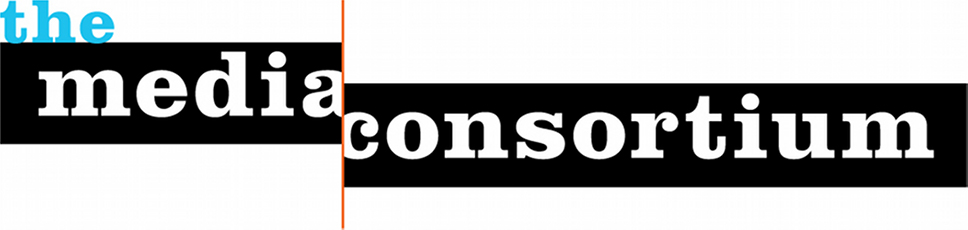 Chair:Maya Schenwar, Editor-in-Chief, TruthoutAntoinette June, Web Editor, Free Speech TVCaitlin Heldel, Publisher, National Catholic ReporterJo Ellen Green Kaiser, TMC Executive DirectorSteve Katz, Publisher, Mother JonesRachel Kenison, Marketing Director, Rethinking SchoolsSharon Kyle, Publisher, LA ProgressiveIvan Roman, Consultant (former Executive Director, NAHJ)Lisa Rudman, Executive Director, Making ContactJames Trimarco, Web Editor, Yes! Magazine